ФОНДОЦЕНОЧНЫХ СРЕДСТВпо учебному предмету: математикаКласс: 4Паспортфонда оценочных средствпо учебному предмету: математикаКласс: 4Фонд оценочных процедурпо предмету : математика4 классФормы организации проверочных работ (на усмотрение педагога):комбинированная контрольная работа;тест;математический диктант;контрольная работа (вычислительные навыки);контрольная работа (задачи).Работа, состоящая из примеров«5» – работа выполнена без ошибок;«4» –1 грубая и 1–2 негрубые ошибки;«3» – 2–3 грубые и 1–2 негрубые ошибки или 3 и более негрубые ошибки;«2» –более 4 грубых ошибок.Работа, состоящая из задач«5» – без ошибок;«4» – 1–2 негрубых ошибки;«3» – 1 грубая и 3–4 негрубые ошибки;«2» – 2 и более грубых ошибки.Математический диктант«5» – без ошибок;«4» – 1–2 ошибки;«3» – 3–4 ошибки;«2» – 5 и более ошибок.Комбинированная работа (1 задача, примеры и задание другого вида)Оценка «5» ставится:вся работа выполнена безошибочно и нет исправлений.Оценка «4» ставится:допущены 1-2 вычислительные ошибки.Оценка «3» ставится:допущены ошибки в ходе решения задачи при правильном выполнении всех остальных заданий   или  допущены 3-4 вычислительные ошибки.Оценка «2» ставится:при решении задачи и примеров допущено более 5 вычислительных ошибок;допущены ошибки в ходе решения задачи и  вычислительные ошибки.Комбинированная работа (2 задачи и примеры)Оценка «5» ставится:вся работа выполнена безошибочно и нет  исправлений.Оценка «4» ставится:допущены 1-2 вычислительные ошибки.Оценка «3» ставится:допущены ошибки в ходе решения одной из задач или допущены 3-4 вычислительные ошибки.Оценка «2» ставится:допущены ошибки в ходе решения 2-х задач  или допущена ошибка в ходе решения одной задачи и 4 вычислительные ошибки.ТестОценка «5» ставится за 100% правильно выполненных заданий.Оценка «4» ставится за 80% правильно выполненных заданий.Оценка «3» ставится за 60% правильно выполненных заданий.Оценка «2» ставится, если правильно выполнено менее 50% заданий.Классификация ошибокГрубые ошибки:вычислительные ошибки в примерах и задачах;ошибки на незнание порядка выполнения арифметических действий;неправильное решение задачи (пропуск действия, неправильный выбор действий, лишние действия);не доведение до конца решения задачи или примера;невыполненное задание.Негрубые ошибки:нерациональный прием вычислений;неправильная постановка вопроса к действию при решении задачи, неверно оформлен ответ задачи;неправильное списывание данных (чисел, знаков);незаконченные преобразования.За грамматические ошибки, допущенные в работе по математике, оценка не снижается. За небрежно оформленную работу, несоблюдение правил и каллиграфии оценка снижается на один балл.Контрольно-измерительные материалыСпецификация входного мониторинга качества образования по математике обучающихся 4 класса1. Назначение  диагностической работы Диагностическая работа проводится с целью определения уровня освоения учащимися курса математики и выявления предметных умений, требующих коррекции.2. Документы, определяющие содержание  и характеристики диагностической работы.Содержание и основные характеристики диагностических материалов определяются на основе следующих документов:- Федерального государственного стандарта начального общего образования (приказ Минобразования России)- О сертификации качества педагогических тестовых материалов (приказ Минобразования  и науки России от 17.04. 2000 г. № 1122) 3. Условия проведения диагностической работы.При проведении диагностической работы предусматривается строгое соблюдение порядка организации и проведения независимой диагностики.Дополнительные материалы и оборудование не используется.4. Время выполнения работы.На выполнение всей работы отводится 40 минут, включая пятиминутный перерыв для разминки глаз (на рабочем месте)5. Содержание и структура диагностической работы.В работу по математике включено 18 заданий. Все вопросы и задания разделены на 2 блока по типу заданий. Блок А содержит 16 заданий с выбором одного верного ответа. Блок Б содержит 2 задания с кратким ответом.Распределение заданий по содержанию и видам деятельности.Распределение заданий по основным содержательным разделам учебного предмета «Математика» представлено в таблице 1.При разработке содержания диагностической работы учитывается необходимость проверки не только усвоения элементов знаний, представленных в плане работы, но и, в равной мере, проверки овладения умениями, представленными в таблице 2.Таблица 1Распределение заданий по основным содержательным разделам учебного предмета «Математика»Таблица 2Перечень проверяемых знаний и уменийРаспределение заданий диагностической работы по уровню сложности.Задания №1-16 проверяют усвоение учебного материала на базовом уровне сложности, задания №17-18 на повышенном уровне.Приложение 1. План диагностической работы.6. Система оценивания отдельных заданий и работы в целом.За верное выполнение каждого из заданий № 1-16 ученик получает 1 балл, за верное выполнение заданий № 17-18 -2 балла. За неверный ответ или его отсутствие выставляется 0 баллов. Максимальная сумма, которую может получить учащийся, правильно выполнивший все задания, - 20 баллов.Уровни оценивания100% - 85% - оптимальный уровень  - 17-20 баллов – оценка «5»84% - 75% - допустимый уровень – 15 – 16 баллов – оценка «4»74% - 50% - критический уровень –  10 – 14 баллов – оценка «3»ниже 50% - недопустимый уровень – 0-9 балл – оценка «2»Приложение 2.Входная диагностическая работа по математикеучени___ 4 «» классаФ.И._____________________________________________Блок АПри выполнении заданий этого блока (задания 1-16) выбери ответ к каждому заданию и запиши в бланк ответов.А1. Какая цифра числа 375 стоит в разряде десятков?
      А) 9                   Б) 7               В) 4                 Г) 3   А2. Укажи пропущенное число в ряду  натуральных чисел: 787, 788, 789, …, 791А) 479                Б) 900                      В) 781                    Г) 790А 3.  Укажи верную математическую запись.А)907 > 970              Б) 907 = 970                    В) 907 <970               Г) 870 >970А4.  Какая запись соответствует числу 420?А)  Двести  десять                                    Б) Четыреста двадцать      В) Четыре тысячи двадцать                      Г) Сорок дваА5. Укажи верное равенство.А) 7 - 0 = 7 • 0.                                 Б) 7-7 = 0• 7                      В) 7:7 = 7 - 7                                 Г)7 -0 =7 : 7А6. Укажи правильный порядок выполнения действий в выражении 29 - 80 : (17+ 3)          2     3       1	               3      2      1А) 29 - 80 : (17 + 3)        В) 29 - 80 : (17+ 3)     1   2    3                    1   3    2Б) 29-80 : (17 + 3)            Г) 29-80 : (17 + 3)А7. Найди сумму чисел 184 и 458.А) 422                   В) 229                   Б) 642                     Г) 129А.8.  Вычисли  535 - 369 А) 166                В) 276                  Б) 265            Г) 905А9. Какое число получится при делении 279 на 9?А) 30                 В) 31                     Б) 36              Г) 34А10. Укажи верное равенство.А)  =            В)  =  2 г        Б)  =       Г)  =  20 гА11. За 7 одинаковых блокнотов заплатили 91 рублей. Сколько стоит один блокнот?А) 13 руб.           В) 98 руб.                          Б) 84 руб.            Г) 637 руб.А12. Каким действием находится неизвестное в уравнении  742 - Х =298?А) Сложением                    Б)   Вычитанием     В) Умножением                Г) ДелениемА13. Укажи выражение, которое соответствует записи          частное чисел 21 и 7 увеличить на 95.А) (21 - 7) + 95               В) 21 : 7 •  95               Б) (21-7) • 95           Г) 21 :7 + 95А14.  Во сколько раз 120 больше, чем 30?А) В 4 раза                     В) В 400 раз                        Б) В 40 раз           Г) В 230 разА15. Участок квадратной формы имеет длину стороны . Какой длины забор нужно поставить вокруг данного участка?
     А)               В) 72 м                            Б)                       Г) 324 мА16. Разность двух чисел  равна 14,  вычитаемое равно 42. Найди уменьшаемое.А) 3                  В) 56                      Б) 28                  Г) 588Блок ББ1. В первый день было продано 40 телевизоров, что в 2 раза меньше, чем во второй день. Сколько телевизоров было продано за эти два дня?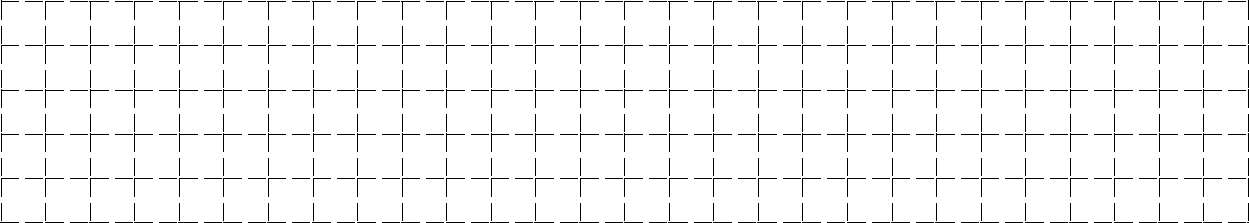 Б2. В классе 32 ученика. Одну восьмую часть всех учеников составляют дежурные. Сколько дежурных в классе?Ответы к тесту по математике (входной контроль), 4 класс      Блок АБлок Б        Контрольная работа по теме: «Числа, которые больше 1000.Нумерация»                                                      СПЕЦИФИКАЦИЯНазначение контрольной работы: проверка усвоения полученных знаний по теме «Числа, которые больше 1000.Нумерация»2. Документы, определяющие содержание контрольной работыСодержание и основные характеристики проверочных материалов определяются на основе следующих документов:Федерального государственного стандарта начального общего образования (приказ Минобразования России)О сертификации качества педагогических тестовых материалов (приказ Минобразования  и науки России от 17.04. 2000 г. № 1122)3.Время выполнения и условия проведения контрольной работыДля выполнения заданий контрольной работы по математике отводится 40 минут. Для инструктажа обучающихся отводится дополнительные 1-2 минуты. Для выполнения контрольной работы по математике требуется черновик.4.Структура контрольной работыОбщее количество заданий в работе -5Контрольная работа не разделяется на части. Она включает задания из разных содержательных блоков.Проверяемые элементы содержанияВ работе представлены три содержательных блока «Числа и величины», «Арифметические действия», «Текстовая задача».Распределение заданий контрольной работы по содержаниюВыполнение контрольной работы по математике требует от обучающихся 4-х классов применения специальных предметных и общих учебных умений. Система оценивания контрольной работы.Работа оценивается согласно нормативам, установленным Письмом Министерства общего и профессионального образования РФ от 19.11.1998 г. № 1561/14-15 (в части оценивания вида работы: комбинированная работа - задача, примеры и другие задания).«5» - без ошибок «4» - 1 грубая и 1-2 негрубые ошибки, при этом грубых ошибок не должно быть в задаче. «3» - 2-3 грубые и 3-4 негрубые ошибки, при этом ход решения задачи должен быть верным. «2» - 4 и более грубые ошибки.Грубые ошибки: 1.Вычислительные ошибки в примерах и задачах. 2. Ошибки на незнание порядка выполнения арифметических действий. 3. Неправильное решение задачи (пропуск действия, неправильный выбор действий, лишние действия). 4. Не решенная до конца задача или пример 5. Невыполненное задание.Негрубые ошибки: 1.Нерациональный прием вычислений. 2. Неправильная постановка вопроса к действию при решении задачи. 3. Неверно сформулированный ответ задачи. 4. Неправильное списывание данных (чисел, знаков). 5. Недоведение до конца преобразований.         За грамматические ошибки, допущенные в работе, оценка по математике не снижается. За неряшливо оформленную работу, несоблюдение правил каллиграфии оценка по математике снижается на 1 балл, но не ниже «3». Кодификатор
предметных умений по математикеВариант 1Запиши числа от 3798 до 3806.Реши задачу.Токарь за 7-часовой рабочий день вытачивает 63 детали, а его ученик за 6 ч в день вытачивает 30 таких деталей. На сколько больше деталей вытачивает за 1 ч рабочий, чем его ученик?Вычисли.64000 : 1000                 109000 : 10                        540 – 1004300  .  100                        30400 : 100                7800 – 10Найди значение выражений.711 : 9 + (506  -105 . 4)420 – (809000 : 1000 – 56 . 10)Реши уравнения.108 : а = 9         в : 3 = 11     14 – с = 42Вариант 2Запиши числа от 5697 до 5703.Реши задачу.Рабочий за 7-часовой рабочий день изготавливает 56 деталей, а его ученик за 4 ч в день изготавливает 24 такие детали. Сколько всего деталей изготавливают за 1 ч рабочий и его ученик вместе?Вычисли.                84000 : 1000              5300 – 100          207000 : 10                  9400 – 10                280 – 100             10600 : 100Найди значение выражений.            672 : 8 + (801 – 204  3)             430 – (701000 : 1000 – 36  10)Реши уравнения.            96 : а = 8             в : 4 = 11        13 – с = 52                                   Контрольная работа по теме «Величины»СПЕЦИФИКАЦИЯНазначение контрольной работы: проверка усвоения полученных знаний по теме «Величины»Документы, определяющие содержание  работы.2. Документы, определяющие содержание контрольной работыСодержание и основные характеристики проверочных материалов определяются на основе следующих документов:Федерального государственного стандарта начального общего образования (приказ Минобразования России)О сертификации качества педагогических тестовых материалов (приказ Минобразования  и науки России от 17.04. 2000 г. № 1122)3.Время выполнения и условия проведения контрольной работыДля выполнения заданий контрольной работы по математике отводится 40 минут. Для инструктажа обучающихся отводится дополнительные 1-2 минуты. Для выполнения контрольной работы по математике требуется черновик.4.Структура контрольной работыОбщее количество заданий в работе -6Контрольная работа не разделяется на части. Она включает задания из разных содержательных блоков.5.Проверяемые элементы содержанияВ работе представлены четыре содержательных блока «Числа и величины», «Арифметические действия», «Геометрические величины», «Текстовая задача».6.Распределение заданий контрольной работы по содержаниюВыполнение контрольной работы по математике требует от обучающихся 4-х классов применения специальных предметных и общих учебных умений. 7.Система оценивания контрольной работы.Работа оценивается согласно нормативам, установленным Письмом Министерства общего и профессионального образования РФ от 19.11.1998 г. № 1561/14-15 (в части оценивания вида работы: комбинированная работа - задача, примеры и другие задания).«5» - без ошибок «4» - 1 грубая и 1-2 негрубые ошибки, при этом грубых ошибок не должно быть в задаче. «3» - 2-3 грубые и 3-4 негрубые ошибки, при этом ход решения задачи должен быть верным. «2» - 4 и более грубые ошибки.Грубые ошибки: 1.Вычислительные ошибки в примерах и задачах. 2. Ошибки на незнание порядка выполнения арифметических действий. 3. Неправильное решение задачи (пропуск действия, неправильный выбор действий, лишние действия). 4. Не решенная до конца задача или пример 5. Невыполненное задание.Негрубые ошибки: 1.Нерациональный прием вычислений. 2. Неправильная постановка вопроса к действию при решении задачи. 3. Неверно сформулированный ответ задачи. 4. Неправильное списывание данных (чисел, знаков). 5. Недоведение до конца преобразований.         За грамматические ошибки, допущенные в работе, оценка по математике не снижается. За неряшливо оформленную работу, несоблюдение правил каллиграфии оценка по математике снижается на 1 балл, но не ниже «3». Кодификатор
предметных умений по математикеВариант 1.1.Решите задачу:    Масса пачки чая 50г . Мама купила 4 пачки чая и немного колбасы. Масса всей покупки 700 граммов. Сколько граммов колбасы купила мама?2. Вычисли                 403 - 654 : 3+ 398 х 2                (903769 - 769) : 1000 х103.   Вырази                  700дм2=      м2                        30см2=	     мм2                        8дм2=       см24.   Сравни 	           3ч. и  300мин.	          3кг060г  и 3600г	            300см2  и  3м25.   Начерти прямоугольник со сторонами 80мм и 30мм. Найдите его площадь. Вырази в квадратных сантиметрах.6*.   Если к яблокам прибавить половину их, да ещё  десяток, то было бы 100. Сколько яблок? Вариант 2.1.Решите задачу:   Купили 400граммов чёрного кофе и 3 пачки чая по 50г . Найдите массу всей покупки.2. Вычисли                        703 – 972 : 4 +  289 х 2                     ( 709 485-485) : 1000 х 103.  Вырази                        900дм2 =      м2                              50см2 =      мм2                             6дм2 =      см24. Сравни 	                            4ч. и  400мин.	                5кг 050г  и  5500г	                700см2  и  7м25.  Начерти прямоугольник со сторонами 70мм и 40мм. Найдите его площадь. Вырази в квадратных сантиметрах.6*.   Если проехать ещё половину того, что уже проехали, и ещё 4 километра, то будет ровно 100км. Сколько километров проехали?	Контрольная работа по теме«Числа, которые больше 10000. Сложение и вычитание».СПЕЦИФИКАЦИЯНазначение контрольной работы: проверка усвоения полученных знаний по теме «Числа, которые больше 10000. Сложение и вычитание»2. Документы, определяющие содержание контрольной работыСодержание и основные характеристики проверочных материалов определяются на основе следующих документов:Федерального государственного стандарта начального общего образования (приказ Минобразования России)О сертификации качества педагогических тестовых материалов (приказ Минобразования  и науки России от 17.04. 2000 г. № 1122)3.Время выполнения и условия проведения контрольной работыДля выполнения заданий контрольной работы по математике отводится 40 минут. Для инструктажа обучающихся отводится дополнительные 1-2 минуты. Для выполнения контрольной работы по математике требуется черновик.4.Структура контрольной работыОбщее количество заданий в работе -5Контрольная работа не разделяется на части. Она включает задания из разных содержательных блоков.5.Проверяемые элементы содержанияВ работе представлены три содержательных блока «Числа и величины», «Арифметические действия», «Текстовая задача».6.Распределение заданий контрольной работы по содержаниюВыполнение контрольной работы по математике требует от обучающихся 4-х классов применения специальных предметных и общих учебных умений. 7.Система оценивания контрольной работы.Работа оценивается согласно нормативам, установленным Письмом Министерства общего и профессионального образования РФ от 19.11.1998 г. № 1561/14-15 (в части оценивания вида работы: комбинированная работа - задача, примеры и другие задания).«5» - без ошибок «4» - 1 грубая и 1-2 негрубые ошибки, при этом грубых ошибок не должно быть в задаче. «3» - 2-3 грубые и 3-4 негрубые ошибки, при этом ход решения задачи должен быть верным. «2» - 4 и более грубые ошибки.Грубые ошибки: 1.Вычислительные ошибки в примерах и задачах. 2. Ошибки на незнание порядка выполнения арифметических действий. 3. Неправильное решение задачи (пропуск действия, неправильный выбор действий, лишние действия). 4. Не решенная до конца задача или пример 5. Невыполненное задание.Негрубые ошибки: 1.Нерациональный прием вычислений. 2. Неправильная постановка вопроса к действию при решении задачи. 3. Неверно сформулированный ответ задачи. 4. Неправильное списывание данных (чисел, знаков). 5. Недоведение до конца преобразований.         За грамматические ошибки, допущенные в работе, оценка по математике не снижается. За неряшливо оформленную работу, несоблюдение правил каллиграфии оценка по математике снижается на 1 балл, но не ниже «3». Кодификатор
предметных умений по математикеВариант 11.Реши задачу.      Туристы пролетели на самолёте 9750 км. В поезде они проехали на 8260 км меньше. Своё путешествие туристы закончили, проплыв на плоту ещё 380 км. Какова длина всего пути туристов?2 . Реши примеры столбиком.6284 + 956 =                    50936 + 159148 =9407 – 1368 =                  4000 – 915 =3 . Вычисли.72 м 59 см + 37 м 85 см =40 т 107 кг – 12 т 567 кг =4 . Реши уравнения.820 – х = 35 * 6            у - 90 = 490 : 7    5.Переведи: 5 00 лет = … в.          180 мин = … ч 600 с = … мин72 ч = … сут4 в. = … лет              Вариант 21.Реши задачу.      На овощную базу привезли 12500 кг картофеля, моркови на 800 кг меньше, чем картофеля, а капусты на 2360 кг больше, чем моркови. Сколько килограммов капусты привезли на базу?2 . Реши примеры столбиком.5375 + 716 =                    39603 + 401697 =8071 -2652 =                     5000 – 827 =3  Вычисли.34 м 78 см + 28 м 96 см =34 т 407 кг – 18 т 578 кг =4 . Реши уравнения.х – 170 = 28 *5            60 + у = 270 : 3     5.Переведи: 4 г. 8 мес. = … мес. 1 сут. 1 ч = … ч240 мин. = … ч 72 мес. = … лет 12 в. = … лет             Контрольная работа по теме «Умножение и деление на однозначное число»СПЕЦИФИКАЦИЯНазначение контрольной работы: проверка усвоения полученных знаний по теме «Умножение и деление на однозначное число»2. Документы, определяющие содержание контрольной работыСодержание и основные характеристики проверочных материалов определяются на основе следующих документов:Федерального государственного стандарта начального общего образования (приказ Минобразования России)О сертификации качества педагогических тестовых материалов (приказ Минобразования  и науки России от 17.04. 2000 г. № 1122)3.Время выполнения и условия проведения контрольной работыДля выполнения заданий контрольной работы по математике отводится 40 минут. Для инструктажа обучающихся отводится дополнительные 1-2 минуты. Для выполнения контрольной работы по математике требуется черновик.4.Структура контрольной работыОбщее количество заданий в работе -5Контрольная работа не разделяется на части. Она включает задания из разных содержательных блоков.5.Проверяемые элементы содержанияВ работе представлены три содержательных блока «Числа и величины», «Арифметические действия», «Текстовая задача».6.Распределение заданий контрольной работы по содержаниюВыполнение контрольной работы по математике требует от обучающихся 4-х классов применения специальных предметных и общих учебных умений. 7.Система оценивания контрольной работы.Работа оценивается согласно нормативам, установленным Письмом Министерства общего и профессионального образования РФ от 19.11.1998 г. № 1561/14-15 (в части оценивания вида работы: комбинированная работа - задача, примеры и другие задания).«5» - без ошибок «4» - 1 грубая и 1-2 негрубые ошибки, при этом грубых ошибок не должно быть в задаче. «3» - 2-3 грубые и 3-4 негрубые ошибки, при этом ход решения задачи должен быть верным. «2» - 4 и более грубые ошибки.Грубые ошибки: 1.Вычислительные ошибки в примерах и задачах. 2. Ошибки на незнание порядка выполнения арифметических действий. 3. Неправильное решение задачи (пропуск действия, неправильный выбор действий, лишние действия). 4. Не решенная до конца задача или пример 5. Невыполненное задание.Негрубые ошибки: 1.Нерациональный прием вычислений. 2. Неправильная постановка вопроса к действию при решении задачи. 3. Неверно сформулированный ответ задачи. 4. Неправильное списывание данных (чисел, знаков). 5. Недоведение до конца преобразований.         За грамматические ошибки, допущенные в работе, оценка по математике не снижается. За неряшливо оформленную работу, несоблюдение правил каллиграфии оценка по математике снижается на 1 балл, но не ниже «3». Кодификатор
предметных умений по математикеВариант 1.1.Реши задачу.    В магазин привезли 8 коробок с бананами, по 20 кг бананов в каждой, и 10 ящиков с апельсинами по15 кг апельсинов в каждом. На  сколько больше килограммов  бананов, чем апельсинов привезли в магазин?2.  Определи  по какому правилу составлена последовательность чисел, и запиши пропущенные в ней числа.23886, 23896, 23906, … ,… ,…, 23946.3.Вычисли в столбик.73428 +8434=	3784*7 =83726 -4367 =	5658 : 6 =(1800-1500):6 +140*5 =4.Реши задачу.        Длина красной ленты 9 м.Она на 3 м.короче, чем синяя. Какой длины синяя лента?*5. Из двух квадратов с длиной стороны 2 см сложили прямоугольник. Сделай чертёж. Найди периметр и площадь этого прямоугольника.Вариант 2.1.Реши задачу.    В магазин привезли 9 коробок с бананами, по 20 кг бананов в каждой, и 7 ящиков с апельсинами по15 кг апельсинов в каждом. На  сколько больше килограммов  бананов, чем апельсинов привезли в магазин?2.  Определи  по какому правилу составлена последовательность чисел, и запиши пропущенные в ней числа.24886, 24896, 23906, … ,… ,…, 24946.3.Вычисли в столбик.74428 +8234=	3734*7 =83726 -5367 =	5655 : 5 =(1800-1500):6 +140*3 =4.Реши задачу.        Длина красной ленты 6 м.Она на 3 м.короче, чем синяя. Какой длины синяя лента?*5. Из двух квадратов с длиной стороны 2 см сложили прямоугольник. Сделай чертёж. Найди периметр и площадь этого прямоугольника.Контрольная работа по теме «Умножение и деление на числа, оканчивающиеся нулями»СПЕЦИФИКАЦИЯНазначение контрольной работы: проверка усвоения полученных знаний по теме «Умножение и деление на числа, оканчивающиеся нулями»2. Документы, определяющие содержание контрольной работыСодержание и основные характеристики проверочных материалов определяются на основе следующих документов:Федерального государственного стандарта начального общего образования (приказ Минобразования России)О сертификации качества педагогических тестовых материалов (приказ Минобразования  и науки России от 17.04. 2000 г. № 1122)3.Время выполнения и условия проведения контрольной работыДля выполнения заданий контрольной работы по математике отводится 40 минут. Для инструктажа обучающихся отводится дополнительные 1-2 минуты. Для выполнения контрольной работы по математике требуется черновик.4.Структура контрольной работыОбщее количество заданий в работе -5Контрольная работа не разделяется на части. Она включает задания из разных содержательных блоков.5.Проверяемые элементы содержанияВ работе представлены три содержательных блока «Арифметические действия», «Текстовая задача», «Геометрические величины».6.Распределение заданий контрольной работы по содержаниюВыполнение контрольной работы по математике требует от обучающихся 4-х классов применения специальных предметных и общих учебных умений. 7.Система оценивания контрольной работы.Работа оценивается согласно нормативам, установленным Письмом Министерства общего и профессионального образования РФ от 19.11.1998 г. № 1561/14-15 (в части оценивания вида работы: комбинированная работа - задача, примеры и другие задания).«5» - без ошибок «4» - 1 грубая и 1-2 негрубые ошибки, при этом грубых ошибок не должно быть в задаче. «3» - 2-3 грубые и 3-4 негрубые ошибки, при этом ход решения задачи должен быть верным. «2» - 4 и более грубые ошибки.Грубые ошибки: 1.Вычислительные ошибки в примерах и задачах. 2. Ошибки на незнание порядка выполнения арифметических действий. 3. Неправильное решение задачи (пропуск действия, неправильный выбор действий, лишние действия). 4. Не решенная до конца задача или пример 5. Невыполненное задание.Негрубые ошибки: 1.Нерациональный прием вычислений. 2. Неправильная постановка вопроса к действию при решении задачи. 3. Неверно сформулированный ответ задачи. 4. Неправильное списывание данных (чисел, знаков). 5. Недоведение до конца преобразований.         За грамматические ошибки, допущенные в работе, оценка по математике не снижается. За неряшливо оформленную работу, несоблюдение правил каллиграфии оценка по математике снижается на 1 балл, но не ниже «3». Кодификатор
предметных умений по математикеВариант 11. Реши задачу.Из двух городов, расстояние между которыми 330 км, одновременно навстречу друг другу выехали два автобуса и встретились через 3 ч. Первый автобус ехал со средней скоростью 60 км/ч. С какой средней скоростью ехал второй автобус?2. Выполни вычисления.65 700 : 900                                 36 200:402374 • 50                                     843 • 6003. Выполни деление с остатком.7360 : 800                                   11 970 : 4004. Найди ширину прямоугольника, если известно, что его площадь равна 7200 дм2, а длина — 80 дм.5*. Вставь пропущенные знаки арифметических действий и расставь скобки так, чтобы равенство стало верным. 6 * 6 * 6 * 6 * 6 * 6 * 6 = 100 Вариант 21. Реши задачу.Из двух городов, расстояние между которыми 560 км, одновременно навстречу друг другу выехали два поезда и встретились через 4 ч. Первый поезд ехал со средней скоростью 65 км/ч. С какой средней скоростью ехал второй поезд?2. Выполни вычисления.36 800 : 800                                    18 270 : 302643 • 70                                        659 • 7003. Выполни деление с остатком.4380 : 600                                   13 590 : 3004. Найди длину прямоугольника, если известно, что его площадь равна 4800 дм2, а ширина — 80 дм.5*. Вставь пропущенные знаки арифметических действий и расставь скобки так, чтобы равенство стало верным. 5 О 5 О 5 О 5 О 5 = 100     Контрольная работа по теме «Умножение на двузначное и трехзначное число»СПЕЦИФИКАЦИЯНазначение контрольной работы: проверка усвоения полученных знаний по теме «Умножение на двузначное и трехзначное число»2. Документы, определяющие содержание контрольной работыСодержание и основные характеристики проверочных материалов определяются на основе следующих документов:Федерального государственного стандарта начального общего образования (приказ Минобразования России)О сертификации качества педагогических тестовых материалов (приказ Минобразования  и науки России от 17.04. 2000 г. № 1122)3.Время выполнения и условия проведения контрольной работыДля выполнения заданий контрольной работы по математике отводится 40 минут. Для инструктажа обучающихся отводится дополнительные 1-2 минуты. Для выполнения контрольной работы по математике требуется черновик.4.Структура контрольной работыОбщее количество заданий в работе -5Контрольная работа не разделяется на части. Она включает задания из разных содержательных блоков.5.Проверяемые элементы содержанияВ работе представлены два содержательных блока «Арифметические действия», «Текстовая задача».6.Распределение заданий контрольной работы по содержаниюВыполнение контрольной работы по математике требует от обучающихся 3-х классов применения специальных предметных и общих учебных умений. 7.Система оценивания контрольной работы.Работа оценивается согласно нормативам, установленным Письмом Министерства общего и профессионального образования РФ от 19.11.1998 г. № 1561/14-15 (в части оценивания вида работы: комбинированная работа - задача, примеры и другие задания).«5» - без ошибок «4» - 1 грубая и 1-2 негрубые ошибки, при этом грубых ошибок не должно быть в задаче. «3» - 2-3 грубые и 3-4 негрубые ошибки, при этом ход решения задачи должен быть верным. «2» - 4 и более грубые ошибки.Грубые ошибки: 1.Вычислительные ошибки в примерах и задачах. 2. Ошибки на незнание порядка выполнения арифметических действий. 3. Неправильное решение задачи (пропуск действия, неправильный выбор действий, лишние действия). 4. Не решенная до конца задача или пример 5. Невыполненное задание.Негрубые ошибки: 1.Нерациональный прием вычислений. 2. Неправильная постановка вопроса к действию при решении задачи. 3. Неверно сформулированный ответ задачи. 4. Неправильное списывание данных (чисел, знаков). 5. Недоведение до конца преобразований.         За грамматические ошибки, допущенные в работе, оценка по математике не снижается. За неряшливо оформленную работу, несоблюдение правил каллиграфии оценка по математике снижается на 1 балл, но не ниже «3». Кодификатор
предметных умений по математике                                                               Вариант 11. Реши задачу.    Из двух городов, расстояние между которыми 200 км, одновременно в противоположных направлениях выехали два автомобиля. Скорость одного 65 км/ч, а другого - 35 км/ч. Какое расстояние будет между ними через 2 ч?2. Выполни вычисления.654*98                      8104*65                    579*780738*52                      7415*32                    3004*4013. Реши уравнение. а+ 120 = 4000:54. Найди значение выражения. 9000 - 424 • 76 : 4=5*. Реши задачу.Оля вышла на прогулку на 3 мин раньше, чем Алеша. Алеша вышел на 2 мин позже, чем Саша. Кто из детей вышел раньше всех и на сколько минут?                                                                        Вариант 21. Реши задачу.Из двух поселков, расстояние между которыми 40 км, одновременно в противоположных направлениях вышли два пешехода. Скорость одного 5 км/ч, а другого - 6-км/ч. Какое расстояние будет между ними через 3 ч?2. Выполни вычисления.357*48                        351*702                      6814*8205702*37                      812*64                        8003*2313. Реши уравнение. а + 970 = 69 • 324. Найди значение выражения. 8000 - 568 • 14 : 2=5*. Реши задачу.Врач прописал больному 5 уколов - по уколу через каждые полчаса. Сколько потребуется времени, чтобы сделать все уколы?Контрольная работа по теме «Деление на двузначное число»СПЕЦИФИКАЦИЯНазначение контрольной работы: проверка усвоения полученных знаний по теме «Деление на двузначное число»2. Документы, определяющие содержание контрольной работыСодержание и основные характеристики проверочных материалов определяются на основе следующих документов:Федерального государственного стандарта начального общего образования (приказ Минобразования России)О сертификации качества педагогических тестовых материалов (приказ Минобразования  и науки России от 17.04. 2000 г. № 1122)3.Время выполнения и условия проведения контрольной работыДля выполнения заданий контрольной работы по математике отводится 40 минут. Для инструктажа обучающихся отводится дополнительные 1-2 минуты. Для выполнения контрольной работы по математике требуется черновик.4.Структура контрольной работыОбщее количество заданий в работе -6Контрольная работа не разделяется на части. Она включает задания из разных содержательных блоков.5.Проверяемые элементы содержанияВ работе представлены три содержательных блока «Числа и вычисления», « Арифметические действия», «Геометрические величины», «Текстовая задача».6.Распределение заданий контрольной работы по содержаниюВыполнение контрольной работы по математике требует от обучающихся 3-х классов применения специальных предметных и общих учебных умений. 7.Система оценивания контрольной работы.Работа оценивается согласно нормативам, установленным Письмом Министерства общего и профессионального образования РФ от 19.11.1998 г. № 1561/14-15 (в части оценивания вида работы: комбинированная работа - задача, примеры и другие задания).«5» - без ошибок «4» - 1 грубая и 1-2 негрубые ошибки, при этом грубых ошибок не должно быть в задаче. «3» - 2-3 грубые и 3-4 негрубые ошибки, при этом ход решения задачи должен быть верным. «2» - 4 и более грубые ошибки.Грубые ошибки: 1.Вычислительные ошибки в примерах и задачах. 2. Ошибки на незнание порядка выполнения арифметических действий. 3. Неправильное решение задачи (пропуск действия, неправильный выбор действий, лишние действия). 4. Не решенная до конца задача или пример 5. Невыполненное задание.Негрубые ошибки: 1.Нерациональный прием вычислений. 2. Неправильная постановка вопроса к действию при решении задачи. 3. Неверно сформулированный ответ задачи. 4. Неправильное списывание данных (чисел, знаков). 5. Недоведение до конца преобразований.         За грамматические ошибки, допущенные в работе, оценка по математике не снижается. За неряшливо оформленную работу, несоблюдение правил каллиграфии оценка по математике снижается на 1 балл, но не ниже «3». Кодификатор
предметных умений по математикеВариант 11. Реши задачу.Один отрез ткани стоит 450 руб., второй отрез такой же ткани — 750 руб. В первом отрезе на 2 м ткани меньше, чем во втором. Сколько метров ткани в каждом отрезе?2. Вычисли значения выражений.567 • 40                                               9398 : 378700 : 60                                             5000 : (5000 : 1) - 1(400 • 12 • 15): 1053. Реши уравнения.х-80 = 7200: 10                        у: 1=4564. Заполни пропуски. 6 м2 =…   дм25 ч 20 мин = … мин 5 т 24 кг = … кг5. Периметр прямоугольника равен 7 дм 4 см. Длина одной его стороны равна 2 дм 5 см. Найди длину второй стороны.6*. Установи последовательность и продолжи ряд чисел.7, 67, 567...Вариант 21. Реши задачу.На зиму заготовили сок в одинаковых банках: 57 л томатного сока и 84 л яблочного. Яблочного сока получилось на 9 банок больше. Сколько заготовили томатного сока и сколько яблочного?2. Вычисли значения выражений.832 • 80                                               58 773 : 39(400-13-20): 10                             3000-1-3000:1008200 •9823. Реши уравнения.х-90 = 4800: 10                        у *1=2354.Заполни пропуски. 8м2 =  … дм24 ч 50 мин = … мин 7230 ц = … кг5. Периметр прямоугольника равен 9 дм 2 см. Длина одной его стороны равна 3 дм 5 см. Найди длину второй стороны.6*. Задумали два числа. Сумма этих чисел равна 276, а произведение — нулю. Какие это числа?                  Контрольная работа по теме «Деление на трехзначное число»                                            СПЕЦИФИКАЦИЯНазначение контрольной работы: проверка усвоения полученных знаний по теме «Деление на трехзначное число»2. Документы, определяющие содержание контрольной работыСодержание и основные характеристики проверочных материалов определяются на основе следующих документов:Федерального государственного стандарта начального общего образования (приказ Минобразования России)О сертификации качества педагогических тестовых материалов (приказ Минобразования  и науки России от 17.04. 2000 г. № 1122)3.Время выполнения и условия проведения контрольной работыДля выполнения заданий контрольной работы по математике отводится 40 минут. Для инструктажа обучающихся отводится дополнительные 1-2 минуты. Для выполнения контрольной работы по математике требуется черновик.4.Структура контрольной работыОбщее количество заданий в работе -5Контрольная работа не разделяется на части. Она включает задания из разных содержательных блоков.5.Проверяемые элементы содержанияВ работе представлены три содержательных блока «Числа и вычисления», « Арифметические действия», «Текстовая задача».6.Распределение заданий контрольной работы по содержаниюВыполнение контрольной работы по математике требует от обучающихся 3-х классов применения специальных предметных и общих учебных умений.  7.Система оценивания контрольной работы.Работа оценивается согласно нормативам, установленным Письмом Министерства общего и профессионального образования РФ от 19.11.1998 г. № 1561/14-15 (в части оценивания вида работы: комбинированная работа - задача, примеры и другие задания).«5» - без ошибок «4» - 1 грубая и 1-2 негрубые ошибки, при этом грубых ошибок не должно быть в задаче. «3» - 2-3 грубые и 3-4 негрубые ошибки, при этом ход решения задачи должен быть верным. «2» - 4 и более грубые ошибки.Грубые ошибки: 1.Вычислительные ошибки в примерах и задачах. 2. Ошибки на незнание порядка выполнения арифметических действий. 3. Неправильное решение задачи (пропуск действия, неправильный выбор действий, лишние действия). 4. Не решенная до конца задача или пример 5. Невыполненное задание.Негрубые ошибки: 1.Нерациональный прием вычислений. 2. Неправильная постановка вопроса к действию при решении задачи. 3. Неверно сформулированный ответ задачи. 4. Неправильное списывание данных (чисел, знаков). 5. Недоведение до конца преобразований.         За грамматические ошибки, допущенные в работе, оценка по математике не снижается. За неряшливо оформленную работу, несоблюдение правил каллиграфии оценка по математике снижается на 1 балл, но не ниже «3». Кодификатор
предметных умений по математикеВариант 11. Реши задачу.Из питомника привезли 3600 луковиц тюльпанов, а луковиц ирисов - в 5 раз меньше. Двенадцатую часть всех ирисов посадили на городские клумбы, а остальные отдали в детские сады. Сколько ирисов посадят в детских садах?2. Вычисли значения выражений и сделай проверку. 358-209                                     2 844 840:4713. Выполни действия, вставь пропущенные числа. 33 м 49 см + 22 м 68 см = □ м □  см8 мин 10 с — 7 мин 45 с = □ мин □ с 3 т 2ц 75кг – 8 ц 98 кг =  □ т □ ц □ кг4. Реши уравнение. 112:х = 48:65*. Сколько нужно досок длиной 3 м и шириной 2 дм, чтобы настелить пол в квадратной комнате, сторона которой 6 м?Вариант 21. Реши задачу.В теплице собрали 2352 кг помидоров, а огурцов - в 7 раз меньше. Седьмую часть всех огурцов отправили на консервный завод, а остальные продали. Сколько килограммов огурцов продали? 2. Вычисли значения выражений и сделай проверку. 898 • 306                                    760 760 : 3643. Выполни действия, вставь пропущенные числа. 2т 2ц 88кг + 7ц 86 кг =  □ т □ ц □кг2 мин 52 с + 43 с = □ мин □ с8 м 7 см - 5 дм 9 см = □ м  □дм □ см4. Реши уравнение. 112:х = 48:65*. Сколько нужно досок длиной 4 м и шириной 4 дм, чтобы настелить пол в квадратной комнате, сторона которой 8 м?Спецификация итоговой диагностической работы по математике для 4 -х классов1. Назначение  диагностической работы Диагностическая работа проводится с целью определения уровня освоения учащимися курса математики и выявления предметных умений, требующих коррекции.2. Документы, определяющие содержание  и характеристики диагностической работы.Содержание и основные характеристики диагностических материалов определяются на основе следующих документов:- Федерального государственного стандарта начального общего образования (приказ Минобразования России)- О сертификации качества педагогических тестовых материалов (приказ Минобразования  и науки России от 17.04. 2000 г. № 1122) 3. Условия проведения диагностической работы.При проведении диагностической работы предусматривается строгое соблюдение порядка организации и проведения независимой диагностики.Дополнительные материалы и оборудование не используется.4. Время выполнения работы.На выполнение всей работы отводится 45 минут, включая пятиминутный перерыв для разминки глаз (на рабочем месте)5. Содержание и структура диагностической работы.В работу по математике включено 20 заданий. Все вопросы и задания разделены на 2 блока по типу заданий. Блок А содержит 16 заданий с выбором одного верного ответа. Блок Б содержит 4 задания с кратким ответом.Распределение заданий по основным содержательным разделам учебного предмета «Математика» представлено в таблице 1.При разработке содержания тестовой работы учитывается необходимость проверки не только усвоения элементов знаний, представленных в плане тестовой работы, но и, в равной мере, проверки овладения умениями, представленными в таблице 2.Таблица 1Распределение заданий по основным содержательным разделам учебного предмета «Математика»Таблица 2Перечень проверяемых знаний и умений Распределение заданий тестовой работы по уровню сложности.Задания №1-20 проверяют усвоение учебного материала на базовом уровне сложности.Варианты тестов равноценны по трудности, одинаковы по структуре, параллельны по расположению заданий: под одним и тем же порядковым номером во всех вариантах работы находится задание, проверяющее один и тот же элемент содержания.6. Система оценивания отдельных заданий и работы в целом.За верное выполнение каждого из заданий № 1-20 ученик получает 1 балл. За неверный ответ или его отсутствие выставляется 0 баллов. Максимальная сумма, которую может получить учащийся, правильно выполнивший все задания - 20 баллов.Уровни оценивания100% - 85% - оптимальный уровень  - 17-20 баллов – оценка «5»84% - 75% - допустимый уровень – 15 – 16 баллов – оценка «4»74% - 50% - критический уровень –  10 – 14 баллов – оценка «3»ниже 50% - недопустимый уровень – 0-9 балл – оценка «2»Приложение 1. План диагностической работы.Приложение 2. Демонстрационный вариант.Итоговый мониторинг по математикеВариант 1Блок АПри выполнении заданий этого блока (задания 1-16) выбери ответ к каждому заданию и подчеркни его.А1. Укажи верную математическую запись числа, состоящего из 3 сотен тысяч, 8 десятков тысяч, 2 сотен и 4 единиц.А) 382004              Б) 308204                     В) 380204              Г) 380240А2. Второй класс чисел называется:А) класс десятков     Б) класс тысяч      В) класс сотен        Г) класс миллионовА3. Укажи верное равенствоА) 8 - 8 = 8 ∙ 0              Б) 8 : 8 = 8 – 0             В) 8 ∙ 0 = 8 : 8       Г) 8 – 8 = 0 ∙ 8А4. Выбери правильное решение задачи.А) 98:7          Б) 98 +7              В) 98∙7          Г) 98-7А5. Черепаха ползёт из пункта А в пункт В. Она за 1мин проползает 6м. В какой точке она будет через 3мин?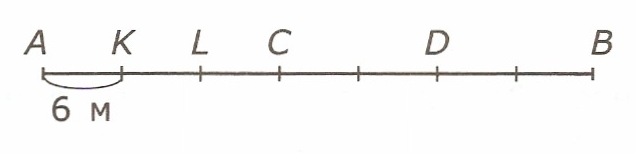 А) в точке L         Б) в точке K                    В) в точке D         Г) в точке CА6. Укажи верное равенство. А) 86 ц 30кг = 8т 630кг          Б)  86ц 30кг  = 8т 63кг В) 86ц 30кг  = 8т 603кг          Г) 86ц 30кг  = 86т 30кгА7. В каком примере самый большой ответ?А) 307 ∙ 625         Б) 358 ∙ 601                     В) 904 ∙ 233         Г) 437 ∙ 541А8. Найди частное чисел 417612 и 52.А) 831              Б) 8031                  В) 8211            Г) 8301А9. Какой остаток в выражении 94119 : 37?А) 28            Б) 38                 В) 65           Г) нет остаткаА10. В каком из следующих уравнений неизвестное находится вычитанием?	А) Х – 170=370              Б) Х+271=80            В) Х:60=180           Г) Х – 49=142А11. Укажи выражение, которое соответствует записи        частное  чисел 98 и 49 увеличили в 4раза А)  98 : 49  ∙ 4           Б)  98 :  9 + 4        В) 98 ∙ 49 ∙ 4             Г) 98 - 49 + 4А12. Во сколько раз 8000 больше, чем 200?А) В 4 раза             Б) В 40 раз            В) В 16000 раз       Г) В 8200 разА13. Стороны прямоугольника равны    и  . Найди его площадь.       А) 15 см²;     Б) 16 см²;      В) 8 см²;     Г) .А14. На изготовление одного рыболовного крючка требуется 3г металла. Какое наибольшее количество таких крючков можно изготовить из 74г металла?А) 77 крючков          Б) 24 крючка          В) 71 крючок            Г) 25 крючковА15. Сейчас часы показывают 14ч 15мин. Какое время они показывали 2ч 25 мин назад?А) 16ч 36мин         Б)11ч 50мин                  В) 12ч 10мин          Г) 12ч 50минА16. Чему может быть равен х в неравенстве  60000 ∙ х < 240000?А) 10        Б) 3         В) 5         Г) 4Блок Б          Вычисли, запиши ответ краткоБ1. Сколько четырехугольников изображено на рисунке?………………………………………………………………………….Б2. Периметр квадрата равен 48см. Чему равна его  площадь?……………………………………………………………………………………………….Б3. Двум бригадам озеленителей нужно высадить 730 кустов сирени. Первая бригада каждый час высаживает по 34 куста, а вторая работает с производительностью 43 куста в час. Сколько кустов сирени им останется высадить после 6ч совместной работы?…………………………………………………………………………………………………………………………………………………………………………………………………………Б4. Реши уравнение (132 ∙ 458) : х=24……………………………………………………………………………………………………Вариант 2Блок АПри выполнении заданий этого блока (задания 1-16) выбери ответ к каждому заданию и подчеркни его.А1. Укажи верную математическую запись числа, состоящего из 5 сотен тысяч, 7 десятков тысяч, 3 сотен и 4 единиц.А) 573004              Б) 570304                   В) 507304              Г) 570340А2. Третий класс чисел называется:А) класс десятков    Б) класс сотен     В) класс миллионов      Г) класс единицА3. Укажи верное равенство.А)  0 : 6 = 6 – 6            Б)  6 + 0 = 6 – 6             В)  6 – 0 = 6 : 6          Г)  0 ∙ 6 = 6 – 0А4. Выбери правильное решение задачи.А) 400:100          Б) 400 +100               В) 400∙100          Г) 400-100А5. Велосипедист выехал из пункта А в пункт В. В какой точке будет велосипедист через 3ч, если его скорость 18км/ч? 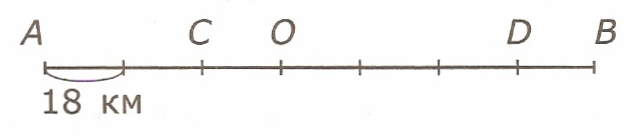 А) в точке С         Б) в точке В                В) в точке D         Г) в точке OА6. Укажи верное равенство.А)  90мм = 5009см         Б)  90мм = 590смВ)  90мм = 59см              Г)  90мм = 509смА7. В каком примере самый большой ответ?А) 327 ∙ 428         Б) 674 ∙ 213              В) 605 ∙ 257         Г) 458 ∙ 318А8. Найди частное чисел 121632 и 24.А) 568              Б) 5608                 В) 5068           Г) 5518А9. Какой остаток в выражении 50224 : 67?А) 27            Б) 41                 В) 115          Г) нет остаткаА10. В каком из следующих уравнений неизвестное находится сложением?	А) Х : 80=8                  Б) 36 + Х=98          В) Х – 28=80               Г) 56 : Х=8А11. Укажи выражение, которое соответствует записи          разность чисел 90 и 45 уменьшить в 3 раза.А) 90 : 45 : 3             Б) 90 ∙ 45 : 3       В) (90 - 45) – 3         Г) (90 - 45) : 3А12. Во сколько раз 6000 больше, чем 300?А) В 6300 раз            Б) В 5700 раз           В) В 2 раза              Г) В 20 разА13. Сторона квадрата равна . Вычисли периметр  этого квадрата.А) ;     Б) ;       В) ;       Г) .А14. На пошив одного костюма требуется 4м ткани. Какое наибольшее количество костюмов можно сшить, если имеется 75м такой ткани?А) 17 костюмов      Б) 19костюмов        В) 18 костюмов        Г) 300костюмовА15. Таня отправилась на прогулку в 10ч 45мин, а вернулась домой в 13ч 15мин. Сколько времени длилась прогулка?А) 1ч 20мин     Б) 2ч 30мин                 В) 1ч 30мин     Г) 1ч 25минА16. Чему может быть равен х в неравенстве  90000 ∙ х < 360000?А) 10        Б) 5         В) 3         Г) 4Блок Б    Вычисли, запиши ответ краткоБ1. Сколько треугольников изображено на рисунке?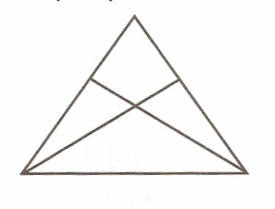 …………………………………………………………………..Б2. Периметр квадрата 52см. Чему равна его площадь?………………………………………………………………………………………………Б3. Двум рабочим нужно склеить 920 конвертов. Первый рабочий каждый час склеивает 46 конвертов, а второй работает с производительностью 39 конвертов в час. Сколько конвертов им останется склеить после 5ч совместной работы?…………………………………………………………………………………………………………………………………………………………………………………………………………Б4. Реши уравнение (374 ∙ 259) : х=14……………………………………………………………………………………………………Ответы к диагностической работе  по математике.Вариант 1Блок АБлок БВариант 2Блок АБлок Б№ п/пКонтролируемые разделы (темы) предмета*Наименование оценочного средства Входной контроль.Тест1Нумерация.Проект «Математика вокруг нас» (Учебник  Математика. 4 класс. Моро М.И., Бантова М.А. Часть1 С.32-33)1Нумерация.Контрольная работа по теме: «Числа, которые больше 1000.Нумерация» Математический диктант.3Величины.Контрольная работа по теме: «Величины». Математический диктант.4Сложение и вычитание .Контрольная работа по теме: «Сложение и вычитание».5Умножение и деление.Контрольная работа по теме: «Умножение и деление на однозначное число».Математический диктант.Контрольная работа по теме: «Умножение и деление на  числа, оканчивающиеся  нулями».Математический диктант.Контрольная работа по теме: «Умножение на двузначное и трёхзначное число».Контрольная работа по теме:  «Деление на двузначное число».Математический диктант.Контрольная работа по теме:  «Деление на трёхзначное число».Математический диктант.6.Итоговый контроль.Тест№ п/пСодержательные разделыЧисло заданий в тесте1Нумерация многозначных чисел.42Арифметические действия с числами63Числовые и буквенные выражения.34Величины.15Задачи.36Геометрические величины.1181.Знать сколько разрядов содержится в каждом классе, названия и последовательность классов.2.Умение определять место числа  в натуральном ряду.3.Умение сравнивать числа в пределах миллиона.4.Умение читать и записывать  многозначные числа.5.Умение выполнять вычисления с нулем.6.Знать правила о порядке выполнения действий в числовых выражениях, содержащих скобки и не содержащих их.7.Умение выполнять письменные вычисления (сложение) многозначных чисел.8.Умение выполнять письменные вычисления ( вычитание) многозначных чисел.9.Умение выполнять письменные вычисления (деление многозначных чисел на однозначное число).10.Знать название величин, общепринятые их обозначения, соотношения между единицами каждой из величин. 11.Умение решать простые задачи.12.Умение решать простые уравнения.13.Умение записывать числовые выражения, содержащие 2 действия.14.Понимать отношения «больше в…», «меньше в…». Находить число, которое в несколько раз больше или меньше другого.15.Умение вычислять периметр прямоугольника (квадрата).16.Знать взаимосвязь между компонентами  и результатами действий.17.Умение решать составные задачи.18.Умение решать задачи на нахождение части числа, числа по его части.№ задания№ заданияРаздел минимумасодержания школьного курсаПроверяемые элементы содержанияБалл за выполненное заданиеТип заданияБлок АБлок АБлок АБлок АБлок АБлок А1Нумерация многозначных чисел.Нумерация многозначных чисел.Определение места цифры в записи числа.1 баллС выбором ответа2Нумерация многозначных чисел.Нумерация многозначных чисел.Определение места числа в натуральном ряду.1 баллС выбором ответа3Нумерация многозначных чисел.Нумерация многозначных чисел.Сравнение многозначных чисел.1 баллС выбором ответа4Нумерация многозначных чисел.Нумерация многозначных чисел.Умение читать числа. Умение записывать числа.1 баллС выбором ответа5Арифметические действия с числамиАрифметические действия с числамиВыполнять вычисления с нулем.1 баллС выбором ответа6Числовые и буквенные выражения.Числовые и буквенные выражения.Порядок выполнения арифметических действий.1 баллС выбором ответа7Арифметические действия с числамиАрифметические действия с числамиСложение многозначных чисел.1 баллС выбором ответа8Арифметические действия с числамиАрифметические действия с числамиВычитание многозначных чисел.1 баллС выбором ответа9Арифметические действия с числамиАрифметические действия с числамиДеление многозначных чисел на однозначные.1 баллС выбором ответа10Величины.Величины.Единицы измерения. Переводить величины из одной единицы измерения в другую.1 баллС выбором ответа11Задачи.Задачи.Текстовые задачи. Решать простые задачи. Цена, количество стоимость.1 баллС выбором ответа12Числовые и буквенные выражения.Числовые и буквенные выражения.Решать простые уравнения.1 баллС выбором ответа13Числовые и буквенные выражения.Числовые и буквенные выражения.Умение записывать числовые выражения.1 баллС выбором ответа14Арифметические действия с числамиАрифметические действия с числамиРаскрывать смысл отношений «меньше в / больше в».1 баллС выбором ответа15Геометрические величины.Геометрические величины.Измерение геометрических величин. Периметр прямоугольника (квадрата).1 баллС выбором ответа16Арифметические действия с числамиАрифметические действия с числамиЗначение числового выражения. Находить результат действия, зная названия компонентов.1 баллС выбором ответаБлок ББлок ББлок ББлок ББлок ББлок Б1Задачи.Задачи.Текстовые задачи. Решать составные задачи.2 баллаС кратким ответом2Задачи.Задачи.Текстовые задачи. Простая задача на нахождение части числа, числа по его части.2 баллаС кратким ответомНомер заданияОтветНомер заданияОтветНомер заданияОтветНомер заданияОтветА1.БА5.БА9.ВА13.ГА2.ГА6.ВА10.Г А14АА3.ВА7.БА11.АА15.ВА4.БА8.АА12.БА16.БНомер заданияОтветБ1.120 телевизоровБ4.4 дежурныхСодержательный разделКоличество заданийУровень заданийЧисла и величины1 базовыйТекстовая задача1 базовыйАрифметические действия3базовыйИтого5Код Проверяемые предметные умения1.1Читать, записывать, сравнивать, упорядочивать числа от нуля до миллиона2.5Устанавливать порядок действий в числовом выражении (со скобками и без скобок); находить значение числового выражения (содержащего 2-3 арифметических действия со скобками и без скобок)2.3Находить неизвестный компонент арифметического действия;3.1Анализировать задачу, устанавливать зависимость между величинами, взаимосвязь между условием и вопросом задачи, решать задачи арифметическим способом (в 1-2 действия), объяснять решение 3.2Планировать ход решения задачи, оценивать правильность хода решения и реальность ответа на вопрос задачиСодержательный разделКоличество заданийУровень заданийЧисла и величины2базовыйАрифметические действия1базовыйТекстовая задача1 базовыйГеометрические величины1повышенныйЗадача повышенной сложности1повышенныйИтого6Код Проверяемые предметные умения1.4Различать, записывать и сравнивать величины: масса (вместимость; время,; длина; площадь); скорость); переходить от одних единиц   измерения к другим, используя следующие основные единицы величин и соотношения между ними (килограмм – грамм; час – минута, минута – секунда; километр – метр, метр – дециметр, дециметр – сантиметр, метр – сантиметр, сантиметр – миллиметр, километров в час – метров в час)2.2Выполнять  сложение, вычитание, умножение и деление однозначных, двузначных и трехзначных чисел .3.1Анализировать задачу, устанавливать зависимость между величинами, взаимосвязь между условием и вопросом задачи, решать задачи , объяснять решение 3.2Планировать ход решения задачи, оценивать правильность хода решения и реальность ответа на вопрос задачи5.2Находить площадь прямоугольника .Содержательный разделКоличество заданийУровень заданийЧисла и величины2базовыйТекстовая задача1     базовыйАрифметические действия2Базовый,повышенныйИтого5Код Проверяемые предметные умения2.1Выполнять письменно действия с многозначными числами (сложение, вычитание, умножение и деление на однозначное, двузначное числа в пределах 10000) с использованием алгоритмов письменных арифметических действий 1.4Различать, записывать и сравнивать величины: масса (вместимость; время,; длина; площадь); скорость); переходить от одних единиц   измерения к другим, используя следующие основные единицы величин и соотношения между ними (килограмм – грамм; час – минута, минута – секунда; километр – метр, метр – дециметр, дециметр – сантиметр, метр – сантиметр, сантиметр – миллиметр, километров в час – метров в час)3.1Анализировать задачу, устанавливать зависимость между величинами, взаимосвязь между условием и вопросом задачи, решать задачи арифметическим способом (в 1-2 действия), объяснять решение 3.2Планировать ход решения задачи, оценивать правильность хода решения и реальность ответа на вопрос задачиСодержательный разделКоличество заданийУровень заданийЧисла и величины1базовыйТекстовая задача2     базовыйАрифметические действия1   базовыйЗадача повышенной сложности1повышенныйИтого5Код Проверяемые предметные умения2.1Выполнять письменно действия с многозначными числами (сложение, вычитание, умножение и деление на однозначное, двузначное числа в пределах 10000) с использованием алгоритмов письменных арифметических действий (в том числе деления с остатком)1.1Читать, записывать, сравнивать, упорядочивать числа от нуля до миллиона3.1Анализировать задачу, устанавливать зависимость между величинами, взаимосвязь между условием и вопросом задачи, решать задачи арифметическим способом (в 1-2 действия), объяснять решение 3.2Планировать ход решения задачи, оценивать правильность хода решения и реальность ответа на вопрос задачиСодержательный разделКоличество заданийУровень заданийГеометрические величины1базовыйТекстовая задача1базовыйАрифметические действия2 базовыйЗадача повышенной сложности1повышенныйИтого5Код Проверяемые предметные умения2.1Выполнять письменно действия с многозначными числами (сложение, вычитание, умножение и деление на однозначное, двузначное числа в пределах 10000) с использованием алгоритмов письменных арифметических действий (в том числе деления с остатком)3.1Анализировать задачу, устанавливать зависимость между величинами, взаимосвязь между условием и вопросом задачи, решать задачи арифметическим способом (в 1-2 действия), объяснять решение 3.2Планировать ход решения задачи, оценивать правильность хода решения и реальность ответа на вопрос задачиСодержательный разделКоличество заданийУровень заданийАрифметические действия3базовыйТекстовая задача1     базовыйЗадача повышенной сложности1повышенныйИтого5Код Проверяемые предметные умения2.1Выполнять письменно действия с многозначными числами (сложение, вычитание, умножение и деление на однозначное, двузначное числа в пределах 10000) с использованием алгоритмов письменных арифметических действий (в том числе деления с остатком)3.1Анализировать задачу, устанавливать зависимость между величинами, взаимосвязь между условием и вопросом задачи, решать задачи арифметическим способом (в 1-2 действия), объяснять решение 3.2Планировать ход решения задачи, оценивать правильность хода решения и реальность ответа на вопрос задачиСодержательный разделКоличество заданийУровень заданийЧисла и величины2Базовый, повышенныйАрифметические действия2базовыйТекстовая задача1базовый«Геометрические величины»1повышенныйИтого6Код Проверяемые предметные умения2.1Выполнять письменно действия с многозначными числами (сложение, вычитание, умножение и деление на однозначное, двузначное числа в пределах 10000) с использованием алгоритмов письменных арифметических действий (в том числе деления с остатком)3.1Анализировать задачу, устанавливать зависимость между величинами, взаимосвязь между условием и вопросом задачи, решать задачи арифметическим способом (в 1-2 действия), объяснять решение 3.2Планировать ход решения задачи, оценивать правильность хода решения и реальность ответа на вопрос задачи2.3Находить неизвестный компонент арифметического действия; 5.2Находить периметр треугольника, прямоугольника и квадрата, находить площадь прямоугольника и квадрата1.4Различать, записывать и сравнивать величины: масса(вместимость; время,; длина; площадь); скорость); переходить от одних единиц   измерения к другим, используя следующие основные единицы величин и соотношения между ними (килограмм – грамм; час – минута, минута – секунда; километр – метр, метр – дециметр, дециметр – сантиметр, метр – сантиметр, сантиметр – миллиметр, километров в час – метров в час)Содержательный разделКоличество заданийУровень заданийЧисла и величины1БазовыйАрифметические действия2базовыйТекстовая задача1базовыйЗадача повышенной сложности1повышенныйИтого5Код Проверяемые предметные умения2.1Выполнять письменно действия с многозначными числами (сложение, вычитание, умножение и деление на однозначное, двузначное числа в пределах 10000) с использованием алгоритмов письменных арифметических действий (в том числе деления с остатком)3.1Анализировать задачу, устанавливать зависимость между величинами, взаимосвязь между условием и вопросом задачи, решать задачи арифметическим способом (в 1-2 действия), объяснять решение 3.2Планировать ход решения задачи, оценивать правильность хода решения и реальность ответа на вопрос задачи2.3Находить неизвестный компонент арифметического действия; 5.2Находить периметр треугольника, прямоугольника и квадрата, находить площадь прямоугольника и квадрата1.4Различать, записывать и сравнивать величины: масса(вместимость; время,; длина; площадь); скорость); переходить от одних единиц   измерения к другим, используя следующие основные единицы величин и соотношения между ними (килограмм – грамм; час – минута, минута – секунда; километр – метр, метр – дециметр, дециметр – сантиметр, метр – сантиметр, сантиметр – миллиметр, километров в час – метров в час)№ п/пСодержательные разделыЧисло заданий в тестеМаксимальный первичный бал1Нумерация многозначных чисел.242Арифметические действия с числами563Числовые и буквенные выражения.434Величины.215Задачи.436Геометрические фигуры.117Геометрические величины.2220201.Умение читать и записывать многозначные числа. Знать место цифры в записи числа.2.Умение различать и называть классы в записи многозначных чисел.3.Умение выполнять вычисления с нулем.4.Умение решать простые задачи на движение. 5.Умение работать с чертежами, схемами  задач.6.Умение переводить величины из одной единицы измерения в другую.7.Умение выполнять письменные вычисления.  Умножение многозначных чисел.8.Умение выполнять письменные вычисления. Деление многозначных чисел на двузначные.9.Умение выполнять письменные вычисления. Деление с остатком.10.Умение выбирать арифметическое действие для решения простого уравнения.11.Умение записывать числовые выражения.12.Умение раскрывать смысл отношений «меньше в/больше в» 13.Умение вычислять периметр прямоугольника.14.Умение решать простые задачи. Задача на деление по содержанию.15.Умение определять время по часам. 16.Умение подбирать число так, чтобы неравенство было верным.17. Умение определять количество  геометрических фигур на рисунке.18.Умение вычислять периметр квадрата.19.Умение решать составные задачи.20.Умение решать уравнения.№ заданияРаздел минимумасодержания школьного курсаПроверяемые элементы содержанияБалл за выпол-ненное заданиеТип заданияБлок АБлок АБлок АБлок АБлок А1Нумерация многозначных чисел.Умение читать и записывать многозначные числа. Знать место цифры в записи числа.1 баллС выбором ответа2Нумерация многозначных чисел.Умение различать и называть классы в записи многозначных чисел1 баллС выбором ответа3Арифметические действия с числамиВыполнять вычисления с нулем.1 баллС выбором ответа4Задачи.Текстовые задачи. Решать простые задачи. Скорость, время, расстояние.1 баллС выбором ответа5Задачи.Умение работать с чертежами, схемами  задач.1 баллС выбором ответа6Величины.Единицы измерения. Переводить величины из одной единицы измерения в другую.1 баллС выбором ответа7Арифметические действия с числамиУмножение многозначных чисел.1 баллС выбором ответа8Арифметические действия с числамиДеление многозначных чисел на двузначные.1 баллС выбором ответа9Арифметические действия с числамиДеление многозначных чисел с остатком.1 баллС выбором ответа10Числовые и буквенные выражения.Умение выбирать арифметическое действие для решения простого уравнения.1 баллС выбором ответа11Числовые и буквенные выражения.Умение записывать числовые выражения.1 баллС выбором ответа12Арифметические действия с числамиРаскрывать смысл отношений «меньше в / больше в».1 баллС выбором ответа13Геометрические величины.Умение вычислять площадь прямоугольника.1 баллС выбором ответа14Задачи.Текстовые задачи. Решать простые задачи.1 баллС выбором ответа15Величины.Определение времени по часам.1 баллС выбором ответа16Числовые и буквенные выражения.Неравенства. Умение подбирать число так, чтобы неравенство было верным.1 баллС выбором ответаБлок Б1Геометрические фигуры.Пространственные отношения. Определение количества геометрических фигур.1 баллС кратким ответом2Геометрические величины.Измерение геометрических величин. Находить периметр квадрата.1 баллС кратким ответом3Задачи.Текстовые задачи. Решать составные задачи.1 баллС кратким ответом4Числовые и буквенные выражения.Решение уравнений. 1 баллС кратким ответомСкоростьВремяРасстояние98км/ч7ч?СкоростьВремяРасстояние100м/мин?ч400мНомер заданияОтветНомер заданияОтветНомер заданияОтветНомер заданияОтветА1.В А5.Г А9.А А13.А2.Б А6.А А10.Б  А14А3.А А7.Г А11.А А15.А4.В А8.Б А12.Б А16.Б Номер заданияОтветБ1.4 четырехугольникаБ2.142см²Б3.268 кустовБ4.2519Номер заданияОтветНомер заданияОтветНомер заданияОтветНомер заданияОтветА1.Б А5.Г А9.БА13.А А2.В А6.Б А10.В А14В А3.А А7.В А11.Г А15.БА4.В А8.В А12.Г А16.В Номер заданияОтветБ1.6 треугольниковБ2.169см²Б3.495 конвертовБ4.6919